Your recent request for information is replicated below, together with our response.The total number of individuals aged between 12 years and 16 years who have been arrested in Scotland between September 2020 and September 2023. I would like this information broken down by local authority.  The table below details individuals aged between 12 and 16 years who were arrested and brought into police custody:All statistics are provisional and should be treated as management information. All data have been extracted from Police Scotland internal systems and are correct as at 7th November 2023.The data was extracted using the 'Arrest Date'.Please note, only the following Custody Types have been included, namely: Court Review, Warrant, Not Officially Accused, Officially Accused, Other and Other Arrest.  The nominals recorded under, 'Court Review, 'Other' and 'Other Arrest' have been manually reviewed, and only the relevant records included.Please note, the Police Division relates to where the Custody Centre is located, and not where the crime/ offence occurred.Please note, the same Nominal can appear more than once within the table - this is a count of each time a nominal is taken into Police Custody.Please note, the age relates to the age of the Nominal on the date they were taken into Police Custody.The total number of individuals aged between 12 years and 16 years who have been arrested in Scotland between September 2020 and September 2023 and placed into emergency accommodation. I would like this information broken down by local authority. The total number of individuals aged between 12 years and 16 years who have been arrested in Scotland between September 2020 and September 2023 and placed into police custody rather than a place of safety. I would like this information broken down by local authority. Having considered these questions in terms of the Act, I regret to inform you that I am unable to provide you with the information you have requested, as it would prove too costly to do so within the context of the fee regulations.  As you may be aware the current cost threshold is £600 and I estimate that it would cost well in excess of this amount to process your request. As such, and in terms of Section 16(4) of the Freedom of Information (Scotland) Act 2002 where Section 12(1) of the Act (Excessive Cost of Compliance) has been applied, this represents a refusal notice for the information sought.By way of explanation, there are no relevant markers which allow the automatic retrieval of this level of information. As each of these 7,212 shown above records would have to be examined this would far exceed the cost limit set out in the Fees Regulations. To illustrate, 5 minutes per record would equate to 601 hours of work. If you require any further assistance please contact us quoting the reference above.You can request a review of this response within the next 40 working days by email or by letter (Information Management - FOI, Police Scotland, Clyde Gateway, 2 French Street, Dalmarnock, G40 4EH).  Requests must include the reason for your dissatisfaction.If you remain dissatisfied following our review response, you can appeal to the Office of the Scottish Information Commissioner (OSIC) within 6 months - online, by email or by letter (OSIC, Kinburn Castle, Doubledykes Road, St Andrews, KY16 9DS).Following an OSIC appeal, you can appeal to the Court of Session on a point of law only. This response will be added to our Disclosure Log in seven days' time.Every effort has been taken to ensure our response is as accessible as possible. If you require this response to be provided in an alternative format, please let us know.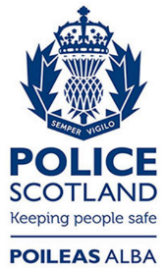 Freedom of Information ResponseOur reference:  FOI 23-2749Responded to:  21 November 2023Division/ Age1213141516North East43292161312Tayside3235194279Highlands and Islands73092108218Forth Valley2143262187Edinburgh City83275138292The Lothians and Scottish Borders5124286172Fife383670208Greater Glasgow16115272501792Ayrshire162386113313Lanarkshire2571174344417Argyll and West Dunbartonshire103160125188Renfrewshire and Inverclyde1102862131Dumfries and Galloway9224882137Total109423108819463646